Curriculum vitae 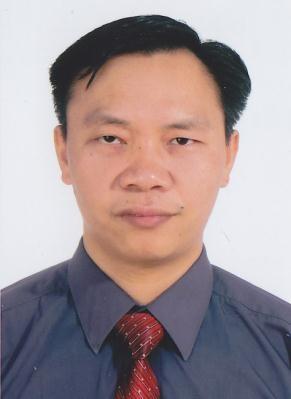 Name:  	 	Chu Anh Tiep  	 	  (male) Date of Birth:  26/12/75 Address:  Trauquy town，Gialam district，Hanoi city，Vietnam Office:   Department of Crop Science，Faculty of Agronomy， Vietnam National University of Agriculture    Office address: Trauquy town，Gialam district，Hanoi city，Vietnam  E-mail: catiep@vnua.edu.vn 	 Fax:   	 	 	; Tel: 0982.734.619 Employment: Lecture Position:  Head of Department Major:  Crop Science and cultivation Academic background Employment record:  Lecturer at Vietnam National University of Agriculture since Feb 1998 to now  Direction of research in last 5 years Research technology in some stages of rice production for mechanization Research combined of intensive fodder crops with land reclamation plant Research to improve the efficiency of fertilizer use and water irrigation use in crop production Medicinal plant of cutivation Research Project Coordinator Experience in Education and Science Society Experience in Science Society Water environment in agricultural in the Red River delta of Vietnam Research on Land use and fodder resources in Dong Van and Meo Vac district, Ha Giang province. (i) Study on the changes in Land use and cropping systems for improvement of food production and forest protection in Thuong Lam commune - Na Hang district - Tuyen Quang province and Nam Lanh commune - Van Chan district - Yen Bai province. (ii) Preliminary study of genetic diversity in rice landraces in Ban Khoang Commune, Sa Pa District, Lao Cai Province and  Research technology deep fertilizer for rice in Thanh Hoa, Quang Tri and Thua Thien Hue and Ha Tay Province, Vietnam. (i) Member of study group in On – farm management of agricultural biodiversity in Vietnam froject. (ii) Build Planning land use for Ung Hoa and Son Tay District, Ha Tay Province. (iii) Genetic diversity of rice landraces at Ban Khoang Commune, Sa Pa District, Lao Cai Province. (iv) Who decides the maintenance of rice landraces and taro at household level in Ban Khoang Commune. (i) Planning land use for Phu Xuyen District, Ha Tay Province. (ii) Member of study group in On – farm management of agricultural biodiversity in Vietnam froject and (iii) Research use fertilizer for rice in Red river Delta. Collection and analysis of social, cultural and economic research data  ● Research for agricultural production in upland and low land. Research for management of agro-biodiversity Technologies intensive rice, maize and other agriculture plants Geogrphycal areas: Ha Tay, Hoa Binh, Lai Chau, Dien Bien, Lao Cai, Phu Tho, Tuyen Quang, Ha Giang, Cao Bang, Yen Bai, Hanoi, Bac Giang, Lang Son, Bac Ninh, Hung Yen, Thanh Hoa, Quang Tri and Thua Thien Hue Province Population groups: Kinh, Dao, Tay, Nung, Giay, San Diu, H’mong... Experience in Education Presentation to improve on Awareness increase and social approach in natural resource management in mountainous region, technology of crop cultivation and tillage  for farmer. Lecture to improve on Integrated water management, In-situ conservation of crop genetic resources for sustainable development, sustainable livehihoods for students. Publication 1,  Tran Thi Thiem, Chu Anh Tiep, Thieu Thi Phong Thu. Effects of Sowing Time on Growth and Biomass Yield of  Blue Pea (Clitoria ternatea L.) under Winter Season Conditions in Gialam, Hanoi. Journal of Science and Development, 2009, 7(3): 239~244. 2, Chu Anh Tiep, Li Fu Sheng. Effect of water deficit level at different growth stages on photosynthesis, yield and water use of sticky maize (Zea mays L.sinensis Kulesh). Journal of Science and Development, 2012, 10(1): 74~83. 3,  Chu Anh Tiep, Liang Yan Fei, Li Fu Sheng. Effect of water deficit at different growth stages on yield and water use of sticky maize. J. Maize Sci., 2012, 20(2): 119~123. 4,    Chu Anh Tiep, Fu Fengbei, Li Fusheng. Research on the growth, yield and water use efficiency of sticky maize under water and fertilizer regulation. J. Maize Sci., 2014, 03: 114-118. Education institutions  Location Major field of study Degree/Diplomas Years attended from… to Hanoi Agricultural University (HAU) Hanoi, Vietnam Agronomy Engineers 1993 – 1998 Hanoi Agricultural University (HAU) Hanoi, Vietnam Agronomy Masters 2002 – 2004 Guangxi University  Quangxi, China Chinese 2008-2009 Guangxi University  Quangxi, China Crop Cultivation and Tillage Doctoral Degree 2009-2013 